EFOP-1.3.9-17-2017-00024„Iskolaközpontú helyi együttműködések támogatása” – „Központban az iskola Gércén” Pályázati azonosító:
EFOP-1.3.9-17-2017-00024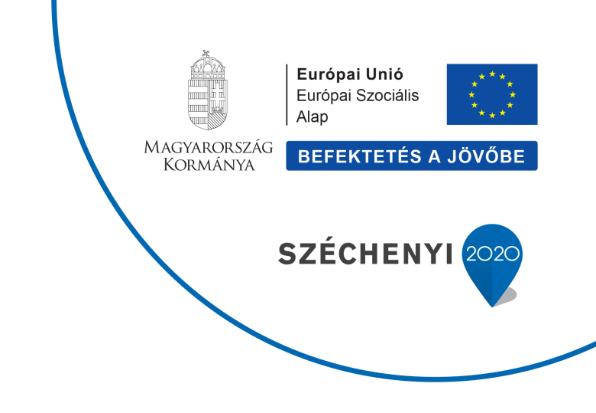 Pályázat címe:
„Iskolaközpontú helyi együttműködések támogatása” – „Központban az iskola Gércén”Kedvezményezett neve:
Sárvári Tankerületi KözpontSzerződött támogatás összege: 48 778 100 FtTámogatás mértéke (%-ban): 100%A projekt tervezett befejezési dátuma (ha megvalósult, akkor a tényleges befejezés): 2019.10.31.A projekt tartalma:SporttevékenységekKézilabda foglalkozásLabdarúgás foglalkozásKölyökatlétika foglalkozás
Kirándulások, túrák, sporteseményeken való részvétel

Rendezvények:Fut a falu apraja nagyjaSport és egészségA magyar sport napjaKihívás napjaLabdázzunk egy nap!Gércei sportválasztóEgészséges életmódra neveléshez kapcsolódó tevékenységekElsősegély nyújtás alapjai foglalkozásFőzőklubMűvészeti ágakhoz köthető tevékenységekIrodalmi színpad foglalkozásFilmklubKézműves foglalkozásKépzőművészeti foglalkozásKirándulás – mozi, bábszínház, színház, művészeti galériákTanórán kívüli kompetenciafejlesztő tevékenységekNyelvi foglalkozásInformatikai foglalkozásSokszínűbbé tettük iskolánk sport-és kulturális életét.
A tevékenységek illeszkedtek a megvalósító iskola pedagógiai programjában szereplő célokhoz, és ezzel egyidejűleg a helyi igényeknek is megfeleltek. Olyan igényes, tartalmas programokat kínáltunk, amelyek a felhívás céljaival összhangban voltak, és a helyi közösségépítést szolgálták.A tevékenységek, és a tevékenységek keretében megvalósuló programok külön-külön és együttesen is hozzájárultak a projektcélok megvalósításához.